                                           Georgia Southwestern State University                                   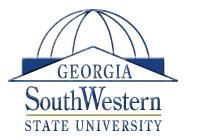 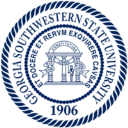 Office of Undergraduate Admissions | 800 GSW Drive | Americus, Georgia 31709 | Phone: 800-338-0082First Year Admission Requirements and Information:Undergraduate Fields of Study (Some fields may have various bachelor degree opportunities)For a more extensive list, please visit: https://gsw.edu/admissions/applytogsw/majors ArtCeramicsDigital MediaGlassblowing & PaintingPhotographyPrintmakingSculptureBusinessAccountingHuman Resource ManagementManagementMarketingCriminal Justice.Dramatic ARTSCommunications and Media ArtsTheater Design and TechnologyPerformanceEducationElementary EducationHealth & Physical EducationMiddle Grades EducationSecondary English, Math, History, Music, Political ScienceSpecial EducationExercise Science ComputersInformation Technology (Business & Multimedia Options)Computer Science Science  BiologyChemistryGeologyEnglishLiteratureProfessional WritingTeacher Certification HistoryBachelors of ArtsTeacher CertificationLong-Term Care ManagementMathematicsTeacher CertificationComputational Science and EngineeringActuarial ScienceFinancial EngineeringMusicChoralInstrumentalPianoTeacher CertificationNursingTraditional BSN2nd Degree BSNRN to BSNLPN to BSNPolitical ScienceTeacher CertificationBachelor of SciencePsychologyBachelor of ScienceSociologyBachelor of ScienceConcentrations and Pre-Professional ProgramsDual Degree Engineering Pathway Program(GA Tech)Pre-DentistryPre- LawPre-Medical TechnologyPre-MedicinePre-Occupational TherapyPre-OptometryPre-PharmacyPre-Physical TherapyPre-Physician’s AssistantPre-VeterinaryCertificate & Endorsement ProgramsAutism EducationCaregiving issues & ManagementCinema ProductionCriminal JusticeDigital Media TechnologyEuropean Union StudiesPop MusicSocial JusticeWomen, Gender & Sexuality StudiesFor more information, visit http://www.admissions@gsw.eduKey *Statistics and statements taken directly from GSW admissions website. http://www.admissions@gsw.edu   Precautionary Statement:  Though the Grayson High School College and Career Center aims to provide accurate and up to date college admissions information, we understand that the presented numerical figures and guidance statements obtained from college and universities and other unaffiliated resources are subject to change, and are solely a reflection of past admittance.  Therefore, we strongly encourage you to take a proactive approach to your academic future by conducting further personal research in determining your next step.		                   Revised: 9/19GPA**Minimum Range: The middle 50% of admitted students for Fall 2019 had high school grade point averages ranging from 3.0 to 3.5 (calculated on academic courses only).*Average based on 2019-2020 Admissions:**Minimum Range: The middle 50% of admitted students for Fall 2019 had high school grade point averages ranging from 3.0 to 3.5 (calculated on academic courses only).*Average based on 2019-2020 Admissions:**Minimum Range: The middle 50% of admitted students for Fall 2019 had high school grade point averages ranging from 3.0 to 3.5 (calculated on academic courses only).*Average based on 2019-2020 Admissions:ACT/SAT  Requirements*Average based on 2019-2020 Admissions 25th – 75th percentile:ACT** The middle 50% of admitted students for Fall 2019 had 21 to 27 ACT Composite scores.ACT** The middle 50% of admitted students for Fall 2019 had 21 to 27 ACT Composite scores.SAT**The middle 50% of admitted students for Fall 2019 had SAT total scores ranging from 985 to 1000 (Critical Reading/Verbal & Math sub-scores only).AP ClassesGSW offers advanced placement for beginning students in several fields. Each academic division determines how credit in that division shall be granted. Official copies of test scores must be received before credit can be awarded. Additional information about advanced placement may be obtained from the Office of the Registrar. Want detailed information about this college's AP policy? Go to the college's Web site to learn more. (Additional Information: http://gsw.edu/academics/bulletin/contents/adm.htm #ADVANCED PLACMENT)  GSW offers advanced placement for beginning students in several fields. Each academic division determines how credit in that division shall be granted. Official copies of test scores must be received before credit can be awarded. Additional information about advanced placement may be obtained from the Office of the Registrar. Want detailed information about this college's AP policy? Go to the college's Web site to learn more. (Additional Information: http://gsw.edu/academics/bulletin/contents/adm.htm #ADVANCED PLACMENT)  GSW offers advanced placement for beginning students in several fields. Each academic division determines how credit in that division shall be granted. Official copies of test scores must be received before credit can be awarded. Additional information about advanced placement may be obtained from the Office of the Registrar. Want detailed information about this college's AP policy? Go to the college's Web site to learn more. (Additional Information: http://gsw.edu/academics/bulletin/contents/adm.htm #ADVANCED PLACMENT)  #of Applicants*1,283*1,283*1,283# Admitted*889*889*889Acceptance Rate*69.2%	*69.2%	*69.2%	Average Yearly Cost of Attendance (COA)This is a 2019-2020 COA table for First-Year Undergraduate and assumes full-time enrollment (at least 12  course credits in a given semester)Figures assume an average room and board (several options available for less) and books/supplies cost.Does not include other miscellaneous expensesVisit http://www.gsw.edu.admissions@gsw.edu  for more information.This is a 2019-2020 COA table for First-Year Undergraduate and assumes full-time enrollment (at least 12  course credits in a given semester)Figures assume an average room and board (several options available for less) and books/supplies cost.Does not include other miscellaneous expensesVisit http://www.gsw.edu.admissions@gsw.edu  for more information.